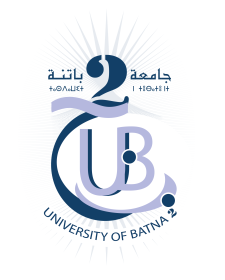 NB :Pages des enseignants pour les cours online: http://gat.univ-batna2.dz/peopleResponsable de laspécialité : Dr Kalla .Med I : Email : m.kalla@univ-batna2.dzResponsable de la filière: Dr. Belloula.M.     Email : moufida.belloula@univ-batna2.dzChef du Département : Dr. Filali . A     Email : a.filali@univ-batna2.dzHeurs8 :30                                              10 :0010 :00                                    11 :3013 :00                                      14 :3014 :30                                          16:00DimancheDroit FoncierCours :Hamdi . AN(S098)Droit FoncierTP : Hamdi . AN(S098)Planification des Projets HSECours : Bibimoune .W(S098)Séance de RattrapageLundiTopométrie 3Cours :Baazi . H(S098)Topométrie 3TD: Baazi . H(S098)SIGCours :Kalla.MI(S098)SIGTP : Kalla.MI(S11) LaboMardiTopométrie 3TP : Daoud . A(S098)Topométrie 3TP : Daoud . A(S098)Génie Civil des réseaux Divers (VRD)Cours :Daoud . A(S098)Génie Civil des réseaux Divers (VRD)TD : Daoud . A(S098)MercrediMini ProjetTP : Baazi . H (S098)Mini ProjetTP : Baazi . H (S098)Etique et Déontologie  Cours : Habibi Yahaoui, (En ligne - Moodle)Séance de RattrapageJeudiSéance de RattrapageSéance de RattrapageSéance de RattrapageSéance de Rattrapage